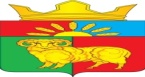          ЗЛАТОРУНОВСКИЙ  СЕЛЬСКИЙ СОВЕТ ДЕПУТАТОВУЖУРСКОГО РАЙОНА КРАСНОЯРСКОГО КРАЯРЕШЕНИЕ                               п.Златоруновск                               № 1-04рОб избрании постоянных комиссий Златоруновского сельского Совета депутатов	На основании  статьи 10  Регламента работы Златоруновского сельского Совета депутатов, Златоруновский сельский Совет депутатов РЕШИЛ:Образовать следующие постоянные комиссии:- комиссия по бюджету и экономической политике;- комиссия по вопросам жизнеобеспечения населения;- комиссия по социальной политике и местному самоуправлению;2.Утвердить персональный состав постоянных комиссий:Комиссия по бюджету и экономической политике	Хасамудинова Елена Александровна	Пономаренко Светлана Александровна	Прутко Валентина ВикторовнаКомиссия по вопросам жизнеобеспечения населения	Бугаев Александр Петрович	Милованов Владимир Геннадьевич	Богданов Владимир АлександровичКомиссия по социальной политике и местному самоуправлению	Лаптенок Елена Викторовна	Мисник Наталья Николаевна	Железнякова Ирина АлександровнаКонтроль за исполнением настоящего Решения оставляю за собойОпубликовать настоящее Решение на сайте администрации Златоруновского сельсовета в информационно-телекоммуникационной сети «Интернет».Настоящее Решение вступает в силу в день, следующий за днем его официального опубликования.Председатель Златоруновского сельского Совета депутатов                                                         Е.А.Милованова